Presoja zaključnega dela:  diplomsko delo       magistrsko delo   NASLOV:AVTOR:MENTOR:Presoja zaključnega dela:  diplomsko delo       magistrsko delo   NASLOV:AVTOR:MENTOR:Presoja zaključnega dela:  diplomsko delo       magistrsko delo   NASLOV:AVTOR:MENTOR:Presoja zaključnega dela:  diplomsko delo       magistrsko delo   NASLOV:AVTOR:MENTOR:Presoja zaključnega dela:  diplomsko delo       magistrsko delo   NASLOV:AVTOR:MENTOR:Presoja zaključnega dela:  diplomsko delo       magistrsko delo   NASLOV:AVTOR:MENTOR:Presoja zaključnega dela:  diplomsko delo       magistrsko delo   NASLOV:AVTOR:MENTOR:Presoja zaključnega dela:  diplomsko delo       magistrsko delo   NASLOV:AVTOR:MENTOR:Presoja zaključnega dela:  diplomsko delo       magistrsko delo   NASLOV:AVTOR:MENTOR:Presoja zaključnega dela:  diplomsko delo       magistrsko delo   NASLOV:AVTOR:MENTOR:Presoja zaključnega dela:  diplomsko delo       magistrsko delo   NASLOV:AVTOR:MENTOR:Presoja zaključnega dela:  diplomsko delo       magistrsko delo   NASLOV:AVTOR:MENTOR:Presoja zaključnega dela:  diplomsko delo       magistrsko delo   NASLOV:AVTOR:MENTOR:Presoja zaključnega dela:  diplomsko delo       magistrsko delo   NASLOV:AVTOR:MENTOR:Presoja zaključnega dela:  diplomsko delo       magistrsko delo   NASLOV:AVTOR:MENTOR:Presoja zaključnega dela:  diplomsko delo       magistrsko delo   NASLOV:AVTOR:MENTOR:NEZADOVOLJIVOPODPOVPREČNOPODPOVPREČNOPODPOVPREČNOPODPOVPREČNOPODPOVPREČNOZADOVOLJIVOZADOVOLJIVOZADOVOLJIVOZADOVOLJIVOZADOVOLJIVONADPOVPREČNONADPOVPREČNONADPOVPREČNONADPOVPREČNOODLIČNO- ------OOOOO++++++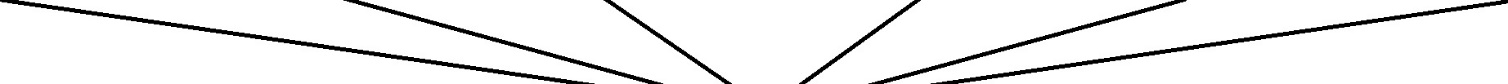 1.1Zaključno delo ni dokončano, bistven del vsebine ni pripravljen.1.1Zaključno delo ni dokončano, bistven del vsebine ni pripravljen.1.1Zaključno delo ni dokončano, bistven del vsebine ni pripravljen.STOPNJA REŠITVE STOPNJA REŠITVE STOPNJA REŠITVE STOPNJA REŠITVE STOPNJA REŠITVE STOPNJA REŠITVE STOPNJA REŠITVE STOPNJA REŠITVE Zaključno delo vključuje vso potrebno vsebino.Zaključno delo vključuje vso potrebno vsebino.Zaključno delo vključuje vso potrebno vsebino.1.1Zaključno delo ni dokončano, bistven del vsebine ni pripravljen.1.1Zaključno delo ni dokončano, bistven del vsebine ni pripravljen.1.1Zaključno delo ni dokončano, bistven del vsebine ni pripravljen.Zaključno delo vključuje vso potrebno vsebino.Zaključno delo vključuje vso potrebno vsebino.Zaključno delo vključuje vso potrebno vsebino.1.1Zaključno delo ni dokončano, bistven del vsebine ni pripravljen.1.1Zaključno delo ni dokončano, bistven del vsebine ni pripravljen.1.1Zaključno delo ni dokončano, bistven del vsebine ni pripravljen.Zaključno delo vključuje vso potrebno vsebino.Zaključno delo vključuje vso potrebno vsebino.Zaključno delo vključuje vso potrebno vsebino.1.1Zaključno delo ni dokončano, bistven del vsebine ni pripravljen.1.1Zaključno delo ni dokončano, bistven del vsebine ni pripravljen.1.1Zaključno delo ni dokončano, bistven del vsebine ni pripravljen.Zaključno delo vključuje vso potrebno vsebino.Zaključno delo vključuje vso potrebno vsebino.Zaključno delo vključuje vso potrebno vsebino.1.1Zaključno delo ni dokončano, bistven del vsebine ni pripravljen.1.1Zaključno delo ni dokončano, bistven del vsebine ni pripravljen.1.1Zaključno delo ni dokončano, bistven del vsebine ni pripravljen.Zaključno delo vključuje vso potrebno vsebino.Zaključno delo vključuje vso potrebno vsebino.Zaključno delo vključuje vso potrebno vsebino.1.2 Majhen prispevek novih vsebin, brez lastnih idej, uporaba že znane (stare) literature, vključevanje že znanih vsebin in rezultatov.1.2 Majhen prispevek novih vsebin, brez lastnih idej, uporaba že znane (stare) literature, vključevanje že znanih vsebin in rezultatov.1.2 Majhen prispevek novih vsebin, brez lastnih idej, uporaba že znane (stare) literature, vključevanje že znanih vsebin in rezultatov.STOPNJA INOVATIVNOSTISTOPNJA INOVATIVNOSTISTOPNJA INOVATIVNOSTISTOPNJA INOVATIVNOSTISTOPNJA INOVATIVNOSTISTOPNJA INOVATIVNOSTISTOPNJA INOVATIVNOSTISTOPNJA INOVATIVNOSTINa novo so razvite ključne vsebine in dejstva, uporaba literature za oblikovanje novih dognanj, vključevanje lastnih idej.Na novo so razvite ključne vsebine in dejstva, uporaba literature za oblikovanje novih dognanj, vključevanje lastnih idej.Na novo so razvite ključne vsebine in dejstva, uporaba literature za oblikovanje novih dognanj, vključevanje lastnih idej.1.2 Majhen prispevek novih vsebin, brez lastnih idej, uporaba že znane (stare) literature, vključevanje že znanih vsebin in rezultatov.1.2 Majhen prispevek novih vsebin, brez lastnih idej, uporaba že znane (stare) literature, vključevanje že znanih vsebin in rezultatov.1.2 Majhen prispevek novih vsebin, brez lastnih idej, uporaba že znane (stare) literature, vključevanje že znanih vsebin in rezultatov.Na novo so razvite ključne vsebine in dejstva, uporaba literature za oblikovanje novih dognanj, vključevanje lastnih idej.Na novo so razvite ključne vsebine in dejstva, uporaba literature za oblikovanje novih dognanj, vključevanje lastnih idej.Na novo so razvite ključne vsebine in dejstva, uporaba literature za oblikovanje novih dognanj, vključevanje lastnih idej.1.2 Majhen prispevek novih vsebin, brez lastnih idej, uporaba že znane (stare) literature, vključevanje že znanih vsebin in rezultatov.1.2 Majhen prispevek novih vsebin, brez lastnih idej, uporaba že znane (stare) literature, vključevanje že znanih vsebin in rezultatov.1.2 Majhen prispevek novih vsebin, brez lastnih idej, uporaba že znane (stare) literature, vključevanje že znanih vsebin in rezultatov.Na novo so razvite ključne vsebine in dejstva, uporaba literature za oblikovanje novih dognanj, vključevanje lastnih idej.Na novo so razvite ključne vsebine in dejstva, uporaba literature za oblikovanje novih dognanj, vključevanje lastnih idej.Na novo so razvite ključne vsebine in dejstva, uporaba literature za oblikovanje novih dognanj, vključevanje lastnih idej.1.2 Majhen prispevek novih vsebin, brez lastnih idej, uporaba že znane (stare) literature, vključevanje že znanih vsebin in rezultatov.1.2 Majhen prispevek novih vsebin, brez lastnih idej, uporaba že znane (stare) literature, vključevanje že znanih vsebin in rezultatov.1.2 Majhen prispevek novih vsebin, brez lastnih idej, uporaba že znane (stare) literature, vključevanje že znanih vsebin in rezultatov.Na novo so razvite ključne vsebine in dejstva, uporaba literature za oblikovanje novih dognanj, vključevanje lastnih idej.Na novo so razvite ključne vsebine in dejstva, uporaba literature za oblikovanje novih dognanj, vključevanje lastnih idej.Na novo so razvite ključne vsebine in dejstva, uporaba literature za oblikovanje novih dognanj, vključevanje lastnih idej.1.2 Majhen prispevek novih vsebin, brez lastnih idej, uporaba že znane (stare) literature, vključevanje že znanih vsebin in rezultatov.1.2 Majhen prispevek novih vsebin, brez lastnih idej, uporaba že znane (stare) literature, vključevanje že znanih vsebin in rezultatov.1.2 Majhen prispevek novih vsebin, brez lastnih idej, uporaba že znane (stare) literature, vključevanje že znanih vsebin in rezultatov.Na novo so razvite ključne vsebine in dejstva, uporaba literature za oblikovanje novih dognanj, vključevanje lastnih idej.Na novo so razvite ključne vsebine in dejstva, uporaba literature za oblikovanje novih dognanj, vključevanje lastnih idej.Na novo so razvite ključne vsebine in dejstva, uporaba literature za oblikovanje novih dognanj, vključevanje lastnih idej.1.3 Slabo pripravljen in izveden načrt dela, nedosledno navajanje vsebin, brez pravega metodološkega pristopa, pogoste napake pri izračunih.1.3 Slabo pripravljen in izveden načrt dela, nedosledno navajanje vsebin, brez pravega metodološkega pristopa, pogoste napake pri izračunih.1.3 Slabo pripravljen in izveden načrt dela, nedosledno navajanje vsebin, brez pravega metodološkega pristopa, pogoste napake pri izračunih.SISTEMATIČNOSTSISTEMATIČNOSTSISTEMATIČNOSTSISTEMATIČNOSTSISTEMATIČNOSTSISTEMATIČNOSTSISTEMATIČNOSTSISTEMATIČNOSTMetodološki pristop k delu, razvita sistematičnost, dobro načrtovanje dela, računska pravilnost.Metodološki pristop k delu, razvita sistematičnost, dobro načrtovanje dela, računska pravilnost.Metodološki pristop k delu, razvita sistematičnost, dobro načrtovanje dela, računska pravilnost.1.3 Slabo pripravljen in izveden načrt dela, nedosledno navajanje vsebin, brez pravega metodološkega pristopa, pogoste napake pri izračunih.1.3 Slabo pripravljen in izveden načrt dela, nedosledno navajanje vsebin, brez pravega metodološkega pristopa, pogoste napake pri izračunih.1.3 Slabo pripravljen in izveden načrt dela, nedosledno navajanje vsebin, brez pravega metodološkega pristopa, pogoste napake pri izračunih.Metodološki pristop k delu, razvita sistematičnost, dobro načrtovanje dela, računska pravilnost.Metodološki pristop k delu, razvita sistematičnost, dobro načrtovanje dela, računska pravilnost.Metodološki pristop k delu, razvita sistematičnost, dobro načrtovanje dela, računska pravilnost.1.3 Slabo pripravljen in izveden načrt dela, nedosledno navajanje vsebin, brez pravega metodološkega pristopa, pogoste napake pri izračunih.1.3 Slabo pripravljen in izveden načrt dela, nedosledno navajanje vsebin, brez pravega metodološkega pristopa, pogoste napake pri izračunih.1.3 Slabo pripravljen in izveden načrt dela, nedosledno navajanje vsebin, brez pravega metodološkega pristopa, pogoste napake pri izračunih.Metodološki pristop k delu, razvita sistematičnost, dobro načrtovanje dela, računska pravilnost.Metodološki pristop k delu, razvita sistematičnost, dobro načrtovanje dela, računska pravilnost.Metodološki pristop k delu, razvita sistematičnost, dobro načrtovanje dela, računska pravilnost.1.3 Slabo pripravljen in izveden načrt dela, nedosledno navajanje vsebin, brez pravega metodološkega pristopa, pogoste napake pri izračunih.1.3 Slabo pripravljen in izveden načrt dela, nedosledno navajanje vsebin, brez pravega metodološkega pristopa, pogoste napake pri izračunih.1.3 Slabo pripravljen in izveden načrt dela, nedosledno navajanje vsebin, brez pravega metodološkega pristopa, pogoste napake pri izračunih.Metodološki pristop k delu, razvita sistematičnost, dobro načrtovanje dela, računska pravilnost.Metodološki pristop k delu, razvita sistematičnost, dobro načrtovanje dela, računska pravilnost.Metodološki pristop k delu, razvita sistematičnost, dobro načrtovanje dela, računska pravilnost.1.3 Slabo pripravljen in izveden načrt dela, nedosledno navajanje vsebin, brez pravega metodološkega pristopa, pogoste napake pri izračunih.1.3 Slabo pripravljen in izveden načrt dela, nedosledno navajanje vsebin, brez pravega metodološkega pristopa, pogoste napake pri izračunih.1.3 Slabo pripravljen in izveden načrt dela, nedosledno navajanje vsebin, brez pravega metodološkega pristopa, pogoste napake pri izračunih.Metodološki pristop k delu, razvita sistematičnost, dobro načrtovanje dela, računska pravilnost.Metodološki pristop k delu, razvita sistematičnost, dobro načrtovanje dela, računska pravilnost.Metodološki pristop k delu, razvita sistematičnost, dobro načrtovanje dela, računska pravilnost.1.4Nerazumljivo predstavljene vsebine, nejasno formuliranje problemov,zapletenost, nepravilna in nepregledna vsebina.1.4Nerazumljivo predstavljene vsebine, nejasno formuliranje problemov,zapletenost, nepravilna in nepregledna vsebina.1.4Nerazumljivo predstavljene vsebine, nejasno formuliranje problemov,zapletenost, nepravilna in nepregledna vsebina.JASNOST PREDSTAVITVEJASNOST PREDSTAVITVEJASNOST PREDSTAVITVEJASNOST PREDSTAVITVEJASNOST PREDSTAVITVEJASNOST PREDSTAVITVEJASNOST PREDSTAVITVEJASNOST PREDSTAVITVERazumljivo in jasno formuliranje problemov, jasna in čista predstavitev rezultatov, vsebina je ustrezna in pregledna.Razumljivo in jasno formuliranje problemov, jasna in čista predstavitev rezultatov, vsebina je ustrezna in pregledna.Razumljivo in jasno formuliranje problemov, jasna in čista predstavitev rezultatov, vsebina je ustrezna in pregledna.1.4Nerazumljivo predstavljene vsebine, nejasno formuliranje problemov,zapletenost, nepravilna in nepregledna vsebina.1.4Nerazumljivo predstavljene vsebine, nejasno formuliranje problemov,zapletenost, nepravilna in nepregledna vsebina.1.4Nerazumljivo predstavljene vsebine, nejasno formuliranje problemov,zapletenost, nepravilna in nepregledna vsebina.Razumljivo in jasno formuliranje problemov, jasna in čista predstavitev rezultatov, vsebina je ustrezna in pregledna.Razumljivo in jasno formuliranje problemov, jasna in čista predstavitev rezultatov, vsebina je ustrezna in pregledna.Razumljivo in jasno formuliranje problemov, jasna in čista predstavitev rezultatov, vsebina je ustrezna in pregledna.1.4Nerazumljivo predstavljene vsebine, nejasno formuliranje problemov,zapletenost, nepravilna in nepregledna vsebina.1.4Nerazumljivo predstavljene vsebine, nejasno formuliranje problemov,zapletenost, nepravilna in nepregledna vsebina.1.4Nerazumljivo predstavljene vsebine, nejasno formuliranje problemov,zapletenost, nepravilna in nepregledna vsebina.Razumljivo in jasno formuliranje problemov, jasna in čista predstavitev rezultatov, vsebina je ustrezna in pregledna.Razumljivo in jasno formuliranje problemov, jasna in čista predstavitev rezultatov, vsebina je ustrezna in pregledna.Razumljivo in jasno formuliranje problemov, jasna in čista predstavitev rezultatov, vsebina je ustrezna in pregledna.1.5Rezultati niso uresničljivi v praksi, uporabnost v praksi je omejena, upoštevani so zgolj tehnični vidiki realizacije.1.5Rezultati niso uresničljivi v praksi, uporabnost v praksi je omejena, upoštevani so zgolj tehnični vidiki realizacije.UPORABNOST V PRAKSIUPORABNOST V PRAKSIUPORABNOST V PRAKSIUPORABNOST V PRAKSIUPORABNOST V PRAKSIUPORABNOST V PRAKSIUPORABNOST V PRAKSIUPORABNOST V PRAKSIUPORABNOST V PRAKSIUPORABNOST V PRAKSIUPORABNOST V PRAKSIRezultati so uresničljivi in zelo uporabni v poslovnem okolju, ob tehniških upoštevani še drugi vidiki za realizacijo v praksi.Rezultati so uresničljivi in zelo uporabni v poslovnem okolju, ob tehniških upoštevani še drugi vidiki za realizacijo v praksi.Rezultati so uresničljivi in zelo uporabni v poslovnem okolju, ob tehniških upoštevani še drugi vidiki za realizacijo v praksi.1.5Rezultati niso uresničljivi v praksi, uporabnost v praksi je omejena, upoštevani so zgolj tehnični vidiki realizacije.1.5Rezultati niso uresničljivi v praksi, uporabnost v praksi je omejena, upoštevani so zgolj tehnični vidiki realizacije.Rezultati so uresničljivi in zelo uporabni v poslovnem okolju, ob tehniških upoštevani še drugi vidiki za realizacijo v praksi.Rezultati so uresničljivi in zelo uporabni v poslovnem okolju, ob tehniških upoštevani še drugi vidiki za realizacijo v praksi.Rezultati so uresničljivi in zelo uporabni v poslovnem okolju, ob tehniških upoštevani še drugi vidiki za realizacijo v praksi.1.5Rezultati niso uresničljivi v praksi, uporabnost v praksi je omejena, upoštevani so zgolj tehnični vidiki realizacije.1.5Rezultati niso uresničljivi v praksi, uporabnost v praksi je omejena, upoštevani so zgolj tehnični vidiki realizacije.Rezultati so uresničljivi in zelo uporabni v poslovnem okolju, ob tehniških upoštevani še drugi vidiki za realizacijo v praksi.Rezultati so uresničljivi in zelo uporabni v poslovnem okolju, ob tehniških upoštevani še drugi vidiki za realizacijo v praksi.Rezultati so uresničljivi in zelo uporabni v poslovnem okolju, ob tehniških upoštevani še drugi vidiki za realizacijo v praksi.1.5Rezultati niso uresničljivi v praksi, uporabnost v praksi je omejena, upoštevani so zgolj tehnični vidiki realizacije.1.5Rezultati niso uresničljivi v praksi, uporabnost v praksi je omejena, upoštevani so zgolj tehnični vidiki realizacije.Rezultati so uresničljivi in zelo uporabni v poslovnem okolju, ob tehniških upoštevani še drugi vidiki za realizacijo v praksi.Rezultati so uresničljivi in zelo uporabni v poslovnem okolju, ob tehniških upoštevani še drugi vidiki za realizacijo v praksi.Rezultati so uresničljivi in zelo uporabni v poslovnem okolju, ob tehniških upoštevani še drugi vidiki za realizacijo v praksi.1.5Rezultati niso uresničljivi v praksi, uporabnost v praksi je omejena, upoštevani so zgolj tehnični vidiki realizacije.1.5Rezultati niso uresničljivi v praksi, uporabnost v praksi je omejena, upoštevani so zgolj tehnični vidiki realizacije.Rezultati so uresničljivi in zelo uporabni v poslovnem okolju, ob tehniških upoštevani še drugi vidiki za realizacijo v praksi.Rezultati so uresničljivi in zelo uporabni v poslovnem okolju, ob tehniških upoštevani še drugi vidiki za realizacijo v praksi.Rezultati so uresničljivi in zelo uporabni v poslovnem okolju, ob tehniških upoštevani še drugi vidiki za realizacijo v praksi.1.6Nesposobnost reševanja matematičnih in/ali fizikalnih problemov, pomanjkljiva logika pri formalnih problemih, slaba analitika.1.6Nesposobnost reševanja matematičnih in/ali fizikalnih problemov, pomanjkljiva logika pri formalnih problemih, slaba analitika.1.6Nesposobnost reševanja matematičnih in/ali fizikalnih problemov, pomanjkljiva logika pri formalnih problemih, slaba analitika.TEORETIČNA ZNANJATEORETIČNA ZNANJATEORETIČNA ZNANJATEORETIČNA ZNANJATEORETIČNA ZNANJATEORETIČNA ZNANJATEORETIČNA ZNANJATEORETIČNA ZNANJATEORETIČNA ZNANJATEORETIČNA ZNANJASposobnost abstrakcije, dobra analitika, sposobnost reševanja matematičnih in/ali fizikalnih problemov.Sposobnost abstrakcije, dobra analitika, sposobnost reševanja matematičnih in/ali fizikalnih problemov.Sposobnost abstrakcije, dobra analitika, sposobnost reševanja matematičnih in/ali fizikalnih problemov.1.6Nesposobnost reševanja matematičnih in/ali fizikalnih problemov, pomanjkljiva logika pri formalnih problemih, slaba analitika.1.6Nesposobnost reševanja matematičnih in/ali fizikalnih problemov, pomanjkljiva logika pri formalnih problemih, slaba analitika.1.6Nesposobnost reševanja matematičnih in/ali fizikalnih problemov, pomanjkljiva logika pri formalnih problemih, slaba analitika.Sposobnost abstrakcije, dobra analitika, sposobnost reševanja matematičnih in/ali fizikalnih problemov.Sposobnost abstrakcije, dobra analitika, sposobnost reševanja matematičnih in/ali fizikalnih problemov.Sposobnost abstrakcije, dobra analitika, sposobnost reševanja matematičnih in/ali fizikalnih problemov.1.6Nesposobnost reševanja matematičnih in/ali fizikalnih problemov, pomanjkljiva logika pri formalnih problemih, slaba analitika.1.6Nesposobnost reševanja matematičnih in/ali fizikalnih problemov, pomanjkljiva logika pri formalnih problemih, slaba analitika.1.6Nesposobnost reševanja matematičnih in/ali fizikalnih problemov, pomanjkljiva logika pri formalnih problemih, slaba analitika.Sposobnost abstrakcije, dobra analitika, sposobnost reševanja matematičnih in/ali fizikalnih problemov.Sposobnost abstrakcije, dobra analitika, sposobnost reševanja matematičnih in/ali fizikalnih problemov.Sposobnost abstrakcije, dobra analitika, sposobnost reševanja matematičnih in/ali fizikalnih problemov.1.6Nesposobnost reševanja matematičnih in/ali fizikalnih problemov, pomanjkljiva logika pri formalnih problemih, slaba analitika.1.6Nesposobnost reševanja matematičnih in/ali fizikalnih problemov, pomanjkljiva logika pri formalnih problemih, slaba analitika.1.6Nesposobnost reševanja matematičnih in/ali fizikalnih problemov, pomanjkljiva logika pri formalnih problemih, slaba analitika.Sposobnost abstrakcije, dobra analitika, sposobnost reševanja matematičnih in/ali fizikalnih problemov.Sposobnost abstrakcije, dobra analitika, sposobnost reševanja matematičnih in/ali fizikalnih problemov.Sposobnost abstrakcije, dobra analitika, sposobnost reševanja matematičnih in/ali fizikalnih problemov.1.6Nesposobnost reševanja matematičnih in/ali fizikalnih problemov, pomanjkljiva logika pri formalnih problemih, slaba analitika.1.6Nesposobnost reševanja matematičnih in/ali fizikalnih problemov, pomanjkljiva logika pri formalnih problemih, slaba analitika.1.6Nesposobnost reševanja matematičnih in/ali fizikalnih problemov, pomanjkljiva logika pri formalnih problemih, slaba analitika.Sposobnost abstrakcije, dobra analitika, sposobnost reševanja matematičnih in/ali fizikalnih problemov.Sposobnost abstrakcije, dobra analitika, sposobnost reševanja matematičnih in/ali fizikalnih problemov.Sposobnost abstrakcije, dobra analitika, sposobnost reševanja matematičnih in/ali fizikalnih problemov.1.7Nepopolno znanje, pomanjkljive osnove, nezmožnost enostavnih povezav.1.7Nepopolno znanje, pomanjkljive osnove, nezmožnost enostavnih povezav.1.7Nepopolno znanje, pomanjkljive osnove, nezmožnost enostavnih povezav.TEHNIČNA ZNANJATEHNIČNA ZNANJATEHNIČNA ZNANJATEHNIČNA ZNANJATEHNIČNA ZNANJATEHNIČNA ZNANJATEHNIČNA ZNANJATEHNIČNA ZNANJATEHNIČNA ZNANJATEHNIČNA ZNANJAPoglobljena tehnična znanja, zmožnost povezovanje tehničnih znanj z drugimi znanji.Poglobljena tehnična znanja, zmožnost povezovanje tehničnih znanj z drugimi znanji.Poglobljena tehnična znanja, zmožnost povezovanje tehničnih znanj z drugimi znanji.1.7Nepopolno znanje, pomanjkljive osnove, nezmožnost enostavnih povezav.1.7Nepopolno znanje, pomanjkljive osnove, nezmožnost enostavnih povezav.1.7Nepopolno znanje, pomanjkljive osnove, nezmožnost enostavnih povezav.Poglobljena tehnična znanja, zmožnost povezovanje tehničnih znanj z drugimi znanji.Poglobljena tehnična znanja, zmožnost povezovanje tehničnih znanj z drugimi znanji.Poglobljena tehnična znanja, zmožnost povezovanje tehničnih znanj z drugimi znanji.1.7Nepopolno znanje, pomanjkljive osnove, nezmožnost enostavnih povezav.1.7Nepopolno znanje, pomanjkljive osnove, nezmožnost enostavnih povezav.1.7Nepopolno znanje, pomanjkljive osnove, nezmožnost enostavnih povezav.Poglobljena tehnična znanja, zmožnost povezovanje tehničnih znanj z drugimi znanji.Poglobljena tehnična znanja, zmožnost povezovanje tehničnih znanj z drugimi znanji.Poglobljena tehnična znanja, zmožnost povezovanje tehničnih znanj z drugimi znanji.1.7Nepopolno znanje, pomanjkljive osnove, nezmožnost enostavnih povezav.1.7Nepopolno znanje, pomanjkljive osnove, nezmožnost enostavnih povezav.1.7Nepopolno znanje, pomanjkljive osnove, nezmožnost enostavnih povezav.Poglobljena tehnična znanja, zmožnost povezovanje tehničnih znanj z drugimi znanji.Poglobljena tehnična znanja, zmožnost povezovanje tehničnih znanj z drugimi znanji.Poglobljena tehnična znanja, zmožnost povezovanje tehničnih znanj z drugimi znanji.1.7Nepopolno znanje, pomanjkljive osnove, nezmožnost enostavnih povezav.1.7Nepopolno znanje, pomanjkljive osnove, nezmožnost enostavnih povezav.1.7Nepopolno znanje, pomanjkljive osnove, nezmožnost enostavnih povezav.Poglobljena tehnična znanja, zmožnost povezovanje tehničnih znanj z drugimi znanji.Poglobljena tehnična znanja, zmožnost povezovanje tehničnih znanj z drugimi znanji.Poglobljena tehnična znanja, zmožnost povezovanje tehničnih znanj z drugimi znanji.2.1Struktura dela ni v skladu z zahtevami oz. navodili za pripravo zaključnih del.2.1Struktura dela ni v skladu z zahtevami oz. navodili za pripravo zaključnih del.2.1Struktura dela ni v skladu z zahtevami oz. navodili za pripravo zaključnih del.2.1Struktura dela ni v skladu z zahtevami oz. navodili za pripravo zaključnih del.STRUKTURASTRUKTURASTRUKTURASTRUKTURASTRUKTURASTRUKTURASTRUKTURASTRUKTURASTRUKTURASTRUKTURAStruktura dela je v skladu z zahtevami oz. navodili za pripravo zaključnih del.Struktura dela je v skladu z zahtevami oz. navodili za pripravo zaključnih del.2.1Struktura dela ni v skladu z zahtevami oz. navodili za pripravo zaključnih del.2.1Struktura dela ni v skladu z zahtevami oz. navodili za pripravo zaključnih del.2.1Struktura dela ni v skladu z zahtevami oz. navodili za pripravo zaključnih del.2.1Struktura dela ni v skladu z zahtevami oz. navodili za pripravo zaključnih del.Struktura dela je v skladu z zahtevami oz. navodili za pripravo zaključnih del.Struktura dela je v skladu z zahtevami oz. navodili za pripravo zaključnih del.2.1Struktura dela ni v skladu z zahtevami oz. navodili za pripravo zaključnih del.2.1Struktura dela ni v skladu z zahtevami oz. navodili za pripravo zaključnih del.2.1Struktura dela ni v skladu z zahtevami oz. navodili za pripravo zaključnih del.2.1Struktura dela ni v skladu z zahtevami oz. navodili za pripravo zaključnih del.Struktura dela je v skladu z zahtevami oz. navodili za pripravo zaključnih del.Struktura dela je v skladu z zahtevami oz. navodili za pripravo zaključnih del.2.1Struktura dela ni v skladu z zahtevami oz. navodili za pripravo zaključnih del.2.1Struktura dela ni v skladu z zahtevami oz. navodili za pripravo zaključnih del.2.1Struktura dela ni v skladu z zahtevami oz. navodili za pripravo zaključnih del.2.1Struktura dela ni v skladu z zahtevami oz. navodili za pripravo zaključnih del.Struktura dela je v skladu z zahtevami oz. navodili za pripravo zaključnih del.Struktura dela je v skladu z zahtevami oz. navodili za pripravo zaključnih del.2.1Struktura dela ni v skladu z zahtevami oz. navodili za pripravo zaključnih del.2.1Struktura dela ni v skladu z zahtevami oz. navodili za pripravo zaključnih del.2.1Struktura dela ni v skladu z zahtevami oz. navodili za pripravo zaključnih del.2.1Struktura dela ni v skladu z zahtevami oz. navodili za pripravo zaključnih del.Struktura dela je v skladu z zahtevami oz. navodili za pripravo zaključnih del.Struktura dela je v skladu z zahtevami oz. navodili za pripravo zaključnih del.NEZADOVOLJIVOPODPOVPREČNOPODPOVPREČNOPODPOVPREČNOPODPOVPREČNOPODPOVPREČNOZADOVOLJIVOZADOVOLJIVOZADOVOLJIVOZADOVOLJIVOZADOVOLJIVONADPOVPREČNONADPOVPREČNONADPOVPREČNONADPOVPREČNOODLIČNO- ------OOOOO++++++2.2Neupoštevanje oblikovnih zahtev (enačbe, slike, preglednice, simboli, označevanje strani, pisava, kazalo …).2.2Neupoštevanje oblikovnih zahtev (enačbe, slike, preglednice, simboli, označevanje strani, pisava, kazalo …).2.2Neupoštevanje oblikovnih zahtev (enačbe, slike, preglednice, simboli, označevanje strani, pisava, kazalo …).2.2Neupoštevanje oblikovnih zahtev (enačbe, slike, preglednice, simboli, označevanje strani, pisava, kazalo …).2.2Neupoštevanje oblikovnih zahtev (enačbe, slike, preglednice, simboli, označevanje strani, pisava, kazalo …).OBLIKOVNI VIDIKIOBLIKOVNI VIDIKIOBLIKOVNI VIDIKIOBLIKOVNI VIDIKIOBLIKOVNI VIDIKIOBLIKOVNI VIDIKIOBLIKOVNI VIDIKI2.2Neupoštevanje oblikovnih zahtev (enačbe, slike, preglednice, simboli, označevanje strani, pisava, kazalo …).2.2Neupoštevanje oblikovnih zahtev (enačbe, slike, preglednice, simboli, označevanje strani, pisava, kazalo …).2.2Neupoštevanje oblikovnih zahtev (enačbe, slike, preglednice, simboli, označevanje strani, pisava, kazalo …).2.2Neupoštevanje oblikovnih zahtev (enačbe, slike, preglednice, simboli, označevanje strani, pisava, kazalo …).2.2Neupoštevanje oblikovnih zahtev (enačbe, slike, preglednice, simboli, označevanje strani, pisava, kazalo …).Oblikovne zahteve so ustrezno izpolnjene (enačbe, slike, preglednice, simboli, označevanje strani, pisava, kazalo …).Oblikovne zahteve so ustrezno izpolnjene (enačbe, slike, preglednice, simboli, označevanje strani, pisava, kazalo …).Oblikovne zahteve so ustrezno izpolnjene (enačbe, slike, preglednice, simboli, označevanje strani, pisava, kazalo …).2.2Neupoštevanje oblikovnih zahtev (enačbe, slike, preglednice, simboli, označevanje strani, pisava, kazalo …).2.2Neupoštevanje oblikovnih zahtev (enačbe, slike, preglednice, simboli, označevanje strani, pisava, kazalo …).2.2Neupoštevanje oblikovnih zahtev (enačbe, slike, preglednice, simboli, označevanje strani, pisava, kazalo …).2.2Neupoštevanje oblikovnih zahtev (enačbe, slike, preglednice, simboli, označevanje strani, pisava, kazalo …).2.2Neupoštevanje oblikovnih zahtev (enačbe, slike, preglednice, simboli, označevanje strani, pisava, kazalo …).Oblikovne zahteve so ustrezno izpolnjene (enačbe, slike, preglednice, simboli, označevanje strani, pisava, kazalo …).Oblikovne zahteve so ustrezno izpolnjene (enačbe, slike, preglednice, simboli, označevanje strani, pisava, kazalo …).Oblikovne zahteve so ustrezno izpolnjene (enačbe, slike, preglednice, simboli, označevanje strani, pisava, kazalo …).2.2Neupoštevanje oblikovnih zahtev (enačbe, slike, preglednice, simboli, označevanje strani, pisava, kazalo …).2.2Neupoštevanje oblikovnih zahtev (enačbe, slike, preglednice, simboli, označevanje strani, pisava, kazalo …).2.2Neupoštevanje oblikovnih zahtev (enačbe, slike, preglednice, simboli, označevanje strani, pisava, kazalo …).2.2Neupoštevanje oblikovnih zahtev (enačbe, slike, preglednice, simboli, označevanje strani, pisava, kazalo …).2.2Neupoštevanje oblikovnih zahtev (enačbe, slike, preglednice, simboli, označevanje strani, pisava, kazalo …).Oblikovne zahteve so ustrezno izpolnjene (enačbe, slike, preglednice, simboli, označevanje strani, pisava, kazalo …).Oblikovne zahteve so ustrezno izpolnjene (enačbe, slike, preglednice, simboli, označevanje strani, pisava, kazalo …).Oblikovne zahteve so ustrezno izpolnjene (enačbe, slike, preglednice, simboli, označevanje strani, pisava, kazalo …).2.2Neupoštevanje oblikovnih zahtev (enačbe, slike, preglednice, simboli, označevanje strani, pisava, kazalo …).2.2Neupoštevanje oblikovnih zahtev (enačbe, slike, preglednice, simboli, označevanje strani, pisava, kazalo …).2.2Neupoštevanje oblikovnih zahtev (enačbe, slike, preglednice, simboli, označevanje strani, pisava, kazalo …).2.2Neupoštevanje oblikovnih zahtev (enačbe, slike, preglednice, simboli, označevanje strani, pisava, kazalo …).2.2Neupoštevanje oblikovnih zahtev (enačbe, slike, preglednice, simboli, označevanje strani, pisava, kazalo …).Oblikovne zahteve so ustrezno izpolnjene (enačbe, slike, preglednice, simboli, označevanje strani, pisava, kazalo …).Oblikovne zahteve so ustrezno izpolnjene (enačbe, slike, preglednice, simboli, označevanje strani, pisava, kazalo …).Oblikovne zahteve so ustrezno izpolnjene (enačbe, slike, preglednice, simboli, označevanje strani, pisava, kazalo …).2.3Premajhno število virov, navedena literatura ni vključena v delo, neaktualni viri, samo domači viri.2.3Premajhno število virov, navedena literatura ni vključena v delo, neaktualni viri, samo domači viri.2.3Premajhno število virov, navedena literatura ni vključena v delo, neaktualni viri, samo domači viri.2.3Premajhno število virov, navedena literatura ni vključena v delo, neaktualni viri, samo domači viri.2.3Premajhno število virov, navedena literatura ni vključena v delo, neaktualni viri, samo domači viri.LITERATURALITERATURALITERATURALITERATURALITERATURALITERATURALITERATURA2.3Premajhno število virov, navedena literatura ni vključena v delo, neaktualni viri, samo domači viri.2.3Premajhno število virov, navedena literatura ni vključena v delo, neaktualni viri, samo domači viri.2.3Premajhno število virov, navedena literatura ni vključena v delo, neaktualni viri, samo domači viri.2.3Premajhno število virov, navedena literatura ni vključena v delo, neaktualni viri, samo domači viri.2.3Premajhno število virov, navedena literatura ni vključena v delo, neaktualni viri, samo domači viri.Obsežen pregled literature, vključenost v vsebino, aktualni viri, tuji in domači viri.Obsežen pregled literature, vključenost v vsebino, aktualni viri, tuji in domači viri.Obsežen pregled literature, vključenost v vsebino, aktualni viri, tuji in domači viri.2.3Premajhno število virov, navedena literatura ni vključena v delo, neaktualni viri, samo domači viri.2.3Premajhno število virov, navedena literatura ni vključena v delo, neaktualni viri, samo domači viri.2.3Premajhno število virov, navedena literatura ni vključena v delo, neaktualni viri, samo domači viri.2.3Premajhno število virov, navedena literatura ni vključena v delo, neaktualni viri, samo domači viri.2.3Premajhno število virov, navedena literatura ni vključena v delo, neaktualni viri, samo domači viri.Obsežen pregled literature, vključenost v vsebino, aktualni viri, tuji in domači viri.Obsežen pregled literature, vključenost v vsebino, aktualni viri, tuji in domači viri.Obsežen pregled literature, vključenost v vsebino, aktualni viri, tuji in domači viri.2.3Premajhno število virov, navedena literatura ni vključena v delo, neaktualni viri, samo domači viri.2.3Premajhno število virov, navedena literatura ni vključena v delo, neaktualni viri, samo domači viri.2.3Premajhno število virov, navedena literatura ni vključena v delo, neaktualni viri, samo domači viri.2.3Premajhno število virov, navedena literatura ni vključena v delo, neaktualni viri, samo domači viri.2.3Premajhno število virov, navedena literatura ni vključena v delo, neaktualni viri, samo domači viri.Obsežen pregled literature, vključenost v vsebino, aktualni viri, tuji in domači viri.Obsežen pregled literature, vključenost v vsebino, aktualni viri, tuji in domači viri.Obsežen pregled literature, vključenost v vsebino, aktualni viri, tuji in domači viri.2.3Premajhno število virov, navedena literatura ni vključena v delo, neaktualni viri, samo domači viri.2.3Premajhno število virov, navedena literatura ni vključena v delo, neaktualni viri, samo domači viri.2.3Premajhno število virov, navedena literatura ni vključena v delo, neaktualni viri, samo domači viri.2.3Premajhno število virov, navedena literatura ni vključena v delo, neaktualni viri, samo domači viri.2.3Premajhno število virov, navedena literatura ni vključena v delo, neaktualni viri, samo domači viri.Obsežen pregled literature, vključenost v vsebino, aktualni viri, tuji in domači viri.Obsežen pregled literature, vključenost v vsebino, aktualni viri, tuji in domači viri.Obsežen pregled literature, vključenost v vsebino, aktualni viri, tuji in domači viri.2.4Brez navedbe virov, napačen način navajanje virov v besedilu.2.4Brez navedbe virov, napačen način navajanje virov v besedilu.2.4Brez navedbe virov, napačen način navajanje virov v besedilu.2.4Brez navedbe virov, napačen način navajanje virov v besedilu.2.4Brez navedbe virov, napačen način navajanje virov v besedilu.NAVAJANJE VIROVNAVAJANJE VIROVNAVAJANJE VIROVNAVAJANJE VIROVNAVAJANJE VIROVNAVAJANJE VIROVNAVAJANJE VIROV2.4Brez navedbe virov, napačen način navajanje virov v besedilu.2.4Brez navedbe virov, napačen način navajanje virov v besedilu.2.4Brez navedbe virov, napačen način navajanje virov v besedilu.2.4Brez navedbe virov, napačen način navajanje virov v besedilu.2.4Brez navedbe virov, napačen način navajanje virov v besedilu.Viri so v besedilu navedeni, pravilen način navajanja virov.Viri so v besedilu navedeni, pravilen način navajanja virov.Viri so v besedilu navedeni, pravilen način navajanja virov.2.4Brez navedbe virov, napačen način navajanje virov v besedilu.2.4Brez navedbe virov, napačen način navajanje virov v besedilu.2.4Brez navedbe virov, napačen način navajanje virov v besedilu.2.4Brez navedbe virov, napačen način navajanje virov v besedilu.2.4Brez navedbe virov, napačen način navajanje virov v besedilu.Viri so v besedilu navedeni, pravilen način navajanja virov.Viri so v besedilu navedeni, pravilen način navajanja virov.Viri so v besedilu navedeni, pravilen način navajanja virov.2.4Brez navedbe virov, napačen način navajanje virov v besedilu.2.4Brez navedbe virov, napačen način navajanje virov v besedilu.2.4Brez navedbe virov, napačen način navajanje virov v besedilu.2.4Brez navedbe virov, napačen način navajanje virov v besedilu.2.4Brez navedbe virov, napačen način navajanje virov v besedilu.Viri so v besedilu navedeni, pravilen način navajanja virov.Viri so v besedilu navedeni, pravilen način navajanja virov.Viri so v besedilu navedeni, pravilen način navajanja virov.2.4Brez navedbe virov, napačen način navajanje virov v besedilu.2.4Brez navedbe virov, napačen način navajanje virov v besedilu.2.4Brez navedbe virov, napačen način navajanje virov v besedilu.2.4Brez navedbe virov, napačen način navajanje virov v besedilu.2.4Brez navedbe virov, napačen način navajanje virov v besedilu.Viri so v besedilu navedeni, pravilen način navajanja virov.Viri so v besedilu navedeni, pravilen način navajanja virov.Viri so v besedilu navedeni, pravilen način navajanja virov.3.1Čakanje na navodila, priganjanje, ne-samoiniciativnost.3.1Čakanje na navodila, priganjanje, ne-samoiniciativnost.3.1Čakanje na navodila, priganjanje, ne-samoiniciativnost.3.1Čakanje na navodila, priganjanje, ne-samoiniciativnost.3.1Čakanje na navodila, priganjanje, ne-samoiniciativnost.NEODVISNOST, MOTIVACIJANEODVISNOST, MOTIVACIJANEODVISNOST, MOTIVACIJANEODVISNOST, MOTIVACIJANEODVISNOST, MOTIVACIJANEODVISNOST, MOTIVACIJANEODVISNOST, MOTIVACIJA3.1Čakanje na navodila, priganjanje, ne-samoiniciativnost.3.1Čakanje na navodila, priganjanje, ne-samoiniciativnost.3.1Čakanje na navodila, priganjanje, ne-samoiniciativnost.3.1Čakanje na navodila, priganjanje, ne-samoiniciativnost.3.1Čakanje na navodila, priganjanje, ne-samoiniciativnost.Ne potrebuje pomoči in spodbud, reševanje težav z iskanjem novih predlogov rešitev, samoiniciativnost.Ne potrebuje pomoči in spodbud, reševanje težav z iskanjem novih predlogov rešitev, samoiniciativnost.Ne potrebuje pomoči in spodbud, reševanje težav z iskanjem novih predlogov rešitev, samoiniciativnost.3.1Čakanje na navodila, priganjanje, ne-samoiniciativnost.3.1Čakanje na navodila, priganjanje, ne-samoiniciativnost.3.1Čakanje na navodila, priganjanje, ne-samoiniciativnost.3.1Čakanje na navodila, priganjanje, ne-samoiniciativnost.3.1Čakanje na navodila, priganjanje, ne-samoiniciativnost.Ne potrebuje pomoči in spodbud, reševanje težav z iskanjem novih predlogov rešitev, samoiniciativnost.Ne potrebuje pomoči in spodbud, reševanje težav z iskanjem novih predlogov rešitev, samoiniciativnost.Ne potrebuje pomoči in spodbud, reševanje težav z iskanjem novih predlogov rešitev, samoiniciativnost.3.1Čakanje na navodila, priganjanje, ne-samoiniciativnost.3.1Čakanje na navodila, priganjanje, ne-samoiniciativnost.3.1Čakanje na navodila, priganjanje, ne-samoiniciativnost.3.1Čakanje na navodila, priganjanje, ne-samoiniciativnost.3.1Čakanje na navodila, priganjanje, ne-samoiniciativnost.Ne potrebuje pomoči in spodbud, reševanje težav z iskanjem novih predlogov rešitev, samoiniciativnost.Ne potrebuje pomoči in spodbud, reševanje težav z iskanjem novih predlogov rešitev, samoiniciativnost.Ne potrebuje pomoči in spodbud, reševanje težav z iskanjem novih predlogov rešitev, samoiniciativnost.3.1Čakanje na navodila, priganjanje, ne-samoiniciativnost.3.1Čakanje na navodila, priganjanje, ne-samoiniciativnost.3.1Čakanje na navodila, priganjanje, ne-samoiniciativnost.3.1Čakanje na navodila, priganjanje, ne-samoiniciativnost.3.1Čakanje na navodila, priganjanje, ne-samoiniciativnost.Ne potrebuje pomoči in spodbud, reševanje težav z iskanjem novih predlogov rešitev, samoiniciativnost.Ne potrebuje pomoči in spodbud, reševanje težav z iskanjem novih predlogov rešitev, samoiniciativnost.Ne potrebuje pomoči in spodbud, reševanje težav z iskanjem novih predlogov rešitev, samoiniciativnost.3.2Počasno delo, priprava zaključnega dela je trajala brez utemeljenih vzrokov zelo dolgo.3.2Počasno delo, priprava zaključnega dela je trajala brez utemeljenih vzrokov zelo dolgo.3.2Počasno delo, priprava zaključnega dela je trajala brez utemeljenih vzrokov zelo dolgo.3.2Počasno delo, priprava zaključnega dela je trajala brez utemeljenih vzrokov zelo dolgo.3.2Počasno delo, priprava zaključnega dela je trajala brez utemeljenih vzrokov zelo dolgo.DELOVNI RITEMDELOVNI RITEMDELOVNI RITEMDELOVNI RITEMDELOVNI RITEMDELOVNI RITEMDELOVNI RITEM3.2Počasno delo, priprava zaključnega dela je trajala brez utemeljenih vzrokov zelo dolgo.3.2Počasno delo, priprava zaključnega dela je trajala brez utemeljenih vzrokov zelo dolgo.3.2Počasno delo, priprava zaključnega dela je trajala brez utemeljenih vzrokov zelo dolgo.3.2Počasno delo, priprava zaključnega dela je trajala brez utemeljenih vzrokov zelo dolgo.3.2Počasno delo, priprava zaključnega dela je trajala brez utemeljenih vzrokov zelo dolgo.Sprotno delo, hiter odziv na predloge mentorjev, kratek čas izdelave zaključnega dela.Sprotno delo, hiter odziv na predloge mentorjev, kratek čas izdelave zaključnega dela.Sprotno delo, hiter odziv na predloge mentorjev, kratek čas izdelave zaključnega dela.3.2Počasno delo, priprava zaključnega dela je trajala brez utemeljenih vzrokov zelo dolgo.3.2Počasno delo, priprava zaključnega dela je trajala brez utemeljenih vzrokov zelo dolgo.3.2Počasno delo, priprava zaključnega dela je trajala brez utemeljenih vzrokov zelo dolgo.3.2Počasno delo, priprava zaključnega dela je trajala brez utemeljenih vzrokov zelo dolgo.3.2Počasno delo, priprava zaključnega dela je trajala brez utemeljenih vzrokov zelo dolgo.Sprotno delo, hiter odziv na predloge mentorjev, kratek čas izdelave zaključnega dela.Sprotno delo, hiter odziv na predloge mentorjev, kratek čas izdelave zaključnega dela.Sprotno delo, hiter odziv na predloge mentorjev, kratek čas izdelave zaključnega dela.3.2Počasno delo, priprava zaključnega dela je trajala brez utemeljenih vzrokov zelo dolgo.3.2Počasno delo, priprava zaključnega dela je trajala brez utemeljenih vzrokov zelo dolgo.3.2Počasno delo, priprava zaključnega dela je trajala brez utemeljenih vzrokov zelo dolgo.3.2Počasno delo, priprava zaključnega dela je trajala brez utemeljenih vzrokov zelo dolgo.3.2Počasno delo, priprava zaključnega dela je trajala brez utemeljenih vzrokov zelo dolgo.Sprotno delo, hiter odziv na predloge mentorjev, kratek čas izdelave zaključnega dela.Sprotno delo, hiter odziv na predloge mentorjev, kratek čas izdelave zaključnega dela.Sprotno delo, hiter odziv na predloge mentorjev, kratek čas izdelave zaključnega dela.3.2Počasno delo, priprava zaključnega dela je trajala brez utemeljenih vzrokov zelo dolgo.3.2Počasno delo, priprava zaključnega dela je trajala brez utemeljenih vzrokov zelo dolgo.3.2Počasno delo, priprava zaključnega dela je trajala brez utemeljenih vzrokov zelo dolgo.3.2Počasno delo, priprava zaključnega dela je trajala brez utemeljenih vzrokov zelo dolgo.3.2Počasno delo, priprava zaključnega dela je trajala brez utemeljenih vzrokov zelo dolgo.Sprotno delo, hiter odziv na predloge mentorjev, kratek čas izdelave zaključnega dela.Sprotno delo, hiter odziv na predloge mentorjev, kratek čas izdelave zaključnega dela.Sprotno delo, hiter odziv na predloge mentorjev, kratek čas izdelave zaključnega dela.OPOMBEOPOMBEOPOMBEOPOMBEOPOMBEOPOMBEOPOMBEOPOMBEOPOMBEOPOMBEOPOMBEOPOMBEOPOMBEOPOMBEOPOMBEOPOMBE